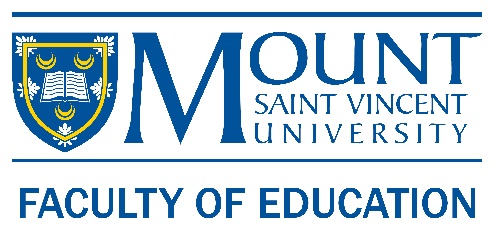 Preservice Teacher Evaluation FormYear 2Final AssessmentRating ScaleOverall RecommendationI have reviewed this assessment with the preservice teacher: Submitted by:		University advisor 		Associate teacher: Date Submitted: 	Signature: Please return no later than April 9th to Mount Vincent university, Faculty of Education, SAC 401A, 166 Bedford Highway, Halifax, NS, B3M 2J6 or email BEdPracticum@msvu.ca or fax 902-457-4911 Reports sent electronically, via email attachment, are standardly considered, for our purposes, to be an acceptable alternate to one with a handwritten signature. Preservice Teacher Name:Practicum School:University Advisor Name:Associate Teacher Name:Grade Level/Courses:UUnsatisfactory (Performance does not meet expectations)DDeveloping (Performance is progressing towards meeting expectations) SSatisfactory (Performance consistently meets expectations)N/ONot Observed (Not enough evidence to provide feedback) Knowledge IndicatorsUDSN/OStandard 1: Preservice teachers, know, respond to, and engage all students.Standard 1: Preservice teachers, know, respond to, and engage all students.Standard 1: Preservice teachers, know, respond to, and engage all students.Standard 1: Preservice teachers, know, respond to, and engage all students.Is familiar with their students’ developmental characteristicsUnderstands the roles of culture, language, ethnicity, and gender in student learningUnderstands the role of socioeconomic status in student learningUnderstands the role of diversity, equity, and inclusion in student learningIs knowledgeable about the diverse learning needs of studentsStandard 2: Preservice teachers know the subject they teach and how to teach them.Standard 2: Preservice teachers know the subject they teach and how to teach them.Standard 2: Preservice teachers know the subject they teach and how to teach them.Standard 2: Preservice teachers know the subject they teach and how to teach them.Has knowledge of the Nova Scotia curriculum and related documents/ policiesIs aware of a variety of instructional resources, strategies, and assessment practicesHas knowledge of the content area they teachKnows the program planning processKnows how to use educational technologies as an integral part of teachingDemonstrates a sufficient level of the oral and written language of instructionStandard 3: Preservice teachers use ‘Assessment for and of Learning” to guide teaching and learning.Standard 3: Preservice teachers use ‘Assessment for and of Learning” to guide teaching and learning.Standard 3: Preservice teachers use ‘Assessment for and of Learning” to guide teaching and learning.Standard 3: Preservice teachers use ‘Assessment for and of Learning” to guide teaching and learning.Understands how to evaluate and utilize assessment data from multiple sources Knows when and how to use assessment of and for learningStandard 4: Preservice teachers create safe and positive learning environments.Standard 4: Preservice teachers create safe and positive learning environments.Standard 4: Preservice teachers create safe and positive learning environments.Standard 4: Preservice teachers create safe and positive learning environments.Is familiar with the varied factors that impact student behaviourHas knowledge of effective classroom management techniques  Has knowledge of progressive behaviour management strategies  Knows when and where to access the Provincial School Code of ConductStandard 6: Preservice teachers model and promote professionalism in teaching.Standard 6: Preservice teachers model and promote professionalism in teaching.Standard 6: Preservice teachers model and promote professionalism in teaching.Standard 6: Preservice teachers model and promote professionalism in teaching.Is knowledgeable about a teachers’ ethical, legal, and professional responsibilitiesUnderstands the Student Success Planning ProcessUnderstands the importance of professional conduct in the personal use of social mediaComments:Comments:Comments:Comments:Skills IndicatorsUDSN/OStandard 1: Preservice teachers know, respond to, and engage all students.Standard 1: Preservice teachers know, respond to, and engage all students.Standard 1: Preservice teachers know, respond to, and engage all students.Standard 1: Preservice teachers know, respond to, and engage all students.Creates learning experiences that engage all studentsCreates attainable learning goalsSeeks and responds to information about student diversitySeeks and responds to information about individual student learning strengthsSeeks and responds to information about individual student learning challengesAdapts curriculum, assessment, and learning to include all studentsStandard 2: Preservice teachers know the subject they teach and how to teach them.Standard 2: Preservice teachers know the subject they teach and how to teach them.Standard 2: Preservice teachers know the subject they teach and how to teach them.Standard 2: Preservice teachers know the subject they teach and how to teach them.Uses a range of strategies, learning experiences, and resourcesUses a range of technologies and representationsTeaches problem-solving and encourages creativityEnsures that learning experiences reflect accurate and current contentEncourages students to reflect on their prior knowledge Encourages students to pose questions and analyze ideasAdjusts instruction to meet students’ changing learning needsSkills IndicatorsUUDDSSN/ON/OStandard 3: Preservice teachers use “Assessment for and of Learning” to guide teaching and learning.Standard 3: Preservice teachers use “Assessment for and of Learning” to guide teaching and learning.Standard 3: Preservice teachers use “Assessment for and of Learning” to guide teaching and learning.Standard 3: Preservice teachers use “Assessment for and of Learning” to guide teaching and learning.Standard 3: Preservice teachers use “Assessment for and of Learning” to guide teaching and learning.Standard 3: Preservice teachers use “Assessment for and of Learning” to guide teaching and learning.Standard 3: Preservice teachers use “Assessment for and of Learning” to guide teaching and learning.Standard 3: Preservice teachers use “Assessment for and of Learning” to guide teaching and learning.Standard 3: Preservice teachers use “Assessment for and of Learning” to guide teaching and learning.Embeds student assessment and evaluation in all levels of instructionEmbeds student assessment and evaluation in all levels of instructionAligns student assessments with learning outcomesAligns student assessments with learning outcomesUses a combination of formative and summative assessmentUses a combination of formative and summative assessmentProvides feedback to students that is prompt and specificProvides feedback to students that is prompt and specificMaintains records that document progress in student learningMaintains records that document progress in student learningStandard 4: Preservice teachers create safe and positive learning environments.Standard 4: Preservice teachers create safe and positive learning environments.Standard 4: Preservice teachers create safe and positive learning environments.Standard 4: Preservice teachers create safe and positive learning environments.Standard 4: Preservice teachers create safe and positive learning environments.Standard 4: Preservice teachers create safe and positive learning environments.Standard 4: Preservice teachers create safe and positive learning environments.Standard 4: Preservice teachers create safe and positive learning environments.Creates and maintains a safe and secure learning environmentCreates and maintains a safe and secure learning environmentResponds to and promotes pride in student diversity  Responds to and promotes pride in student diversity  Develops positive, supportive, and respectful relationships with students   Develops positive, supportive, and respectful relationships with students   Models and promotes positive social behaviour  Models and promotes positive social behaviour  Teaches students how to engage in respectful interactions with one anotherTeaches students how to engage in respectful interactions with one anotherTeaches students how to behave in specific school settingsTeaches students how to behave in specific school settingsTeaches students how to use communication and information technology responsiblyTeaches students how to use communication and information technology responsiblyManages classroom routinesManages classroom routinesAdheres to school-wide behavioural expectations for studentsAdheres to school-wide behavioural expectations for studentsUses behaviour management strategies that are equitable, fair, and progressiveUses behaviour management strategies that are equitable, fair, and progressiveImplements appropriate behavioural consequences consistentlyImplements appropriate behavioural consequences consistentlyPartners with associate teacher and professionals for challenging behavioursPartners with associate teacher and professionals for challenging behavioursImplements all pertinent policies and behaviours related to student behaviourImplements all pertinent policies and behaviours related to student behaviourStandard 6: Preservice teachers model and promote professionalism in teaching.Standard 6: Preservice teachers model and promote professionalism in teaching.Standard 6: Preservice teachers model and promote professionalism in teaching.Standard 6: Preservice teachers model and promote professionalism in teaching.Standard 6: Preservice teachers model and promote professionalism in teaching.Standard 6: Preservice teachers model and promote professionalism in teaching.Standard 6: Preservice teachers model and promote professionalism in teaching.Standard 6: Preservice teachers model and promote professionalism in teaching.Models collegiality, honesty, integrity, fairness, and accountabilityModels collegiality, honesty, integrity, fairness, and accountabilityAttends to and advocates for the welfare and dignity of studentsAttends to and advocates for the welfare and dignity of studentsEngages in collaborative and respectful professional relationships with students Engages in collaborative and respectful professional relationships with students Engages in collaborative and respectful professional relationships with colleagues Engages in collaborative and respectful professional relationships with colleagues Models professionalism through appropriate dress Models professionalism through appropriate dress Models professionalism through punctuality Models professionalism through punctuality Models professionalism through conduct, communication, and social media Models professionalism through conduct, communication, and social media Participates in school activitiesParticipates in school activitiesComplies with school, regional centre, conseil scolaire, and provincial regulationsComplies with school, regional centre, conseil scolaire, and provincial regulationsComplies with confidentiality requirements associated with their workComplies with confidentiality requirements associated with their workDemonstrates an ongoing professional commitment to educationDemonstrates an ongoing professional commitment to educationComments:Unsatisfactory (Performance does not meet expectations)Satisfactory (Performance consistently meets expectations)